Episode 3: Bilibid Vaxx Trials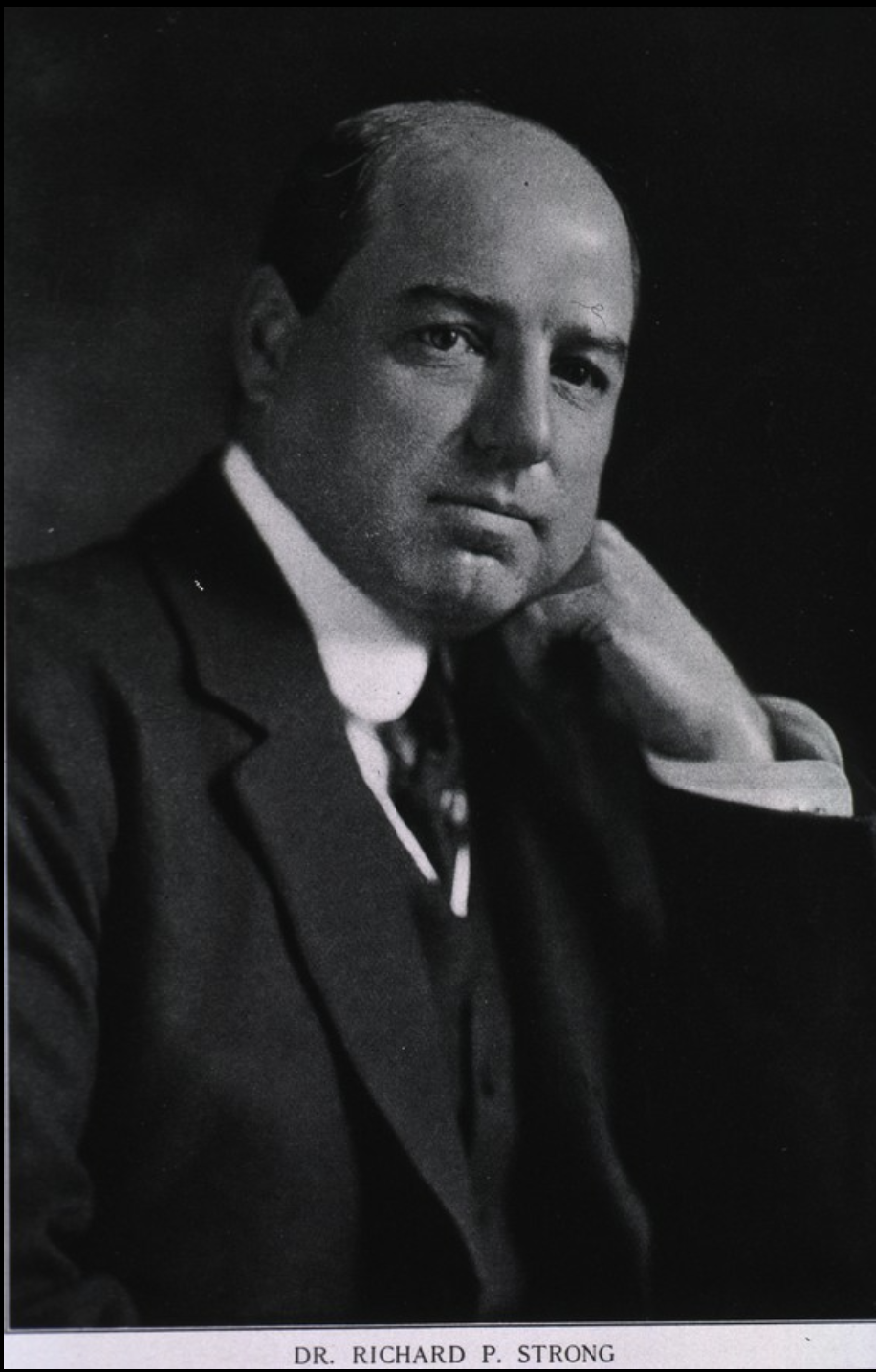 Dr. Richard P. Strong (1912)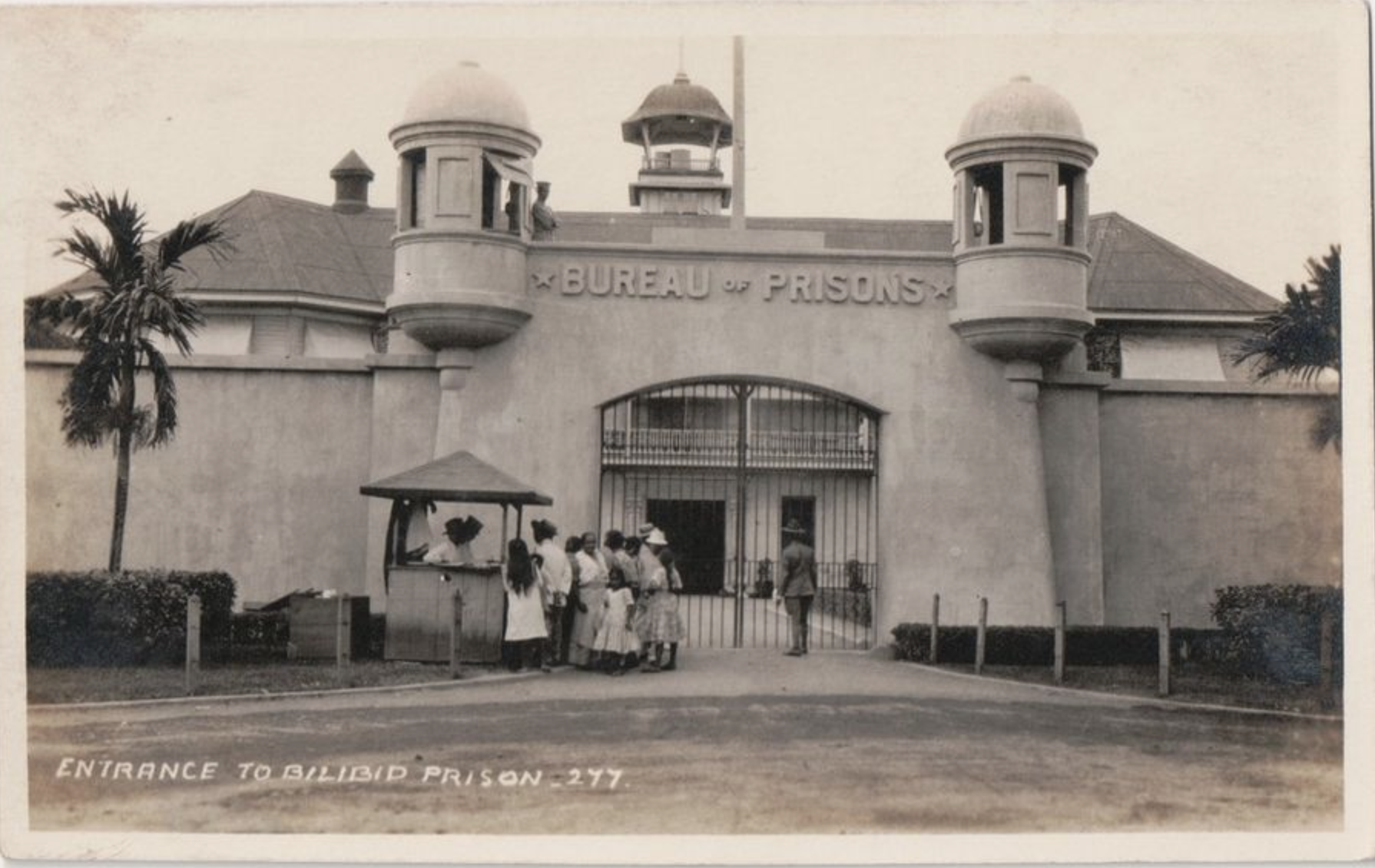 The Old Bilibid Prison, City of Manila, Phillipines (1900)Episode References:https://www.jstor.org/stable/44444451?seq=4#metadata_info_tab_contentshttps://www.bbc.com/news/world-asia-india-55050012https://daily.jstor.org/the-deadly-bilibid-prison-vaccine-trials/“Trends in health research ethics in the Philippines during the American Colonial Period (1898-1946)” DOI: 10.1111/dewb.12227file:///Users/lilleeizadi/Downloads/BilibidVaxxTrials.pdf  “Richard Pearson Strong and the Iatrogenic Plague Disaster in Bilibid Prison, Manila, 1906”https://www.jstor.org/stable/4455385orhttps://shibbolethsp.jstor.org/start?entityID=https%3A%2F%2Fidp.flsouthern.edu%2Fopenathens&dest=https://www.jstor.org/stable/4455385&site=jstor Disease of the Week:https://www.bbc.com/news/magazine-34290981https://www.usrf.org/news/010308-guevedoces.htmlAsian American & Pacific Islander Heritage Month:Donation Drive for this Month: Asian American Justice & Innovation Lab:https://www.aajil.org/ *For more organizations to donate to, visit our “AAPI Heritage Month” under “Support The Cause” page on our website menu!*https://asianpacificheritage.gov/ https://www.psychiatry.org/psychiatrists/cultural-competency/education/best-practice-highlights/working-with-asian-american-patients 